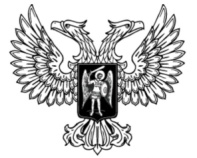 ДОНЕЦКАЯ НАРОДНАЯ РЕСПУБЛИКАЗАКОНО ВНЕСЕНИИ ИЗМЕНЕНИЙ В СТАТЬЮ 5 ЗАКОНА ДОНЕЦКОЙ НАРОДНОЙ РЕСПУБЛИКИ «О ГОСУДАРСТВЕННОЙ ТАЙНЕ» И СТАТЬЮ 138 ЗАКОНА ДОНЕЦКОЙ НАРОДНОЙ РЕСПУБЛИКИ «ОБ ОСНОВАХ БЮДЖЕТНОГО УСТРОЙСТВА И БЮДЖЕТНОГО ПРОЦЕССА В ДОНЕЦКОЙ НАРОДНОЙ РЕСПУБЛИКЕ»Принят Постановлением Народного Совета 15 января 2020 годаСтатья 1Внести в статью 5 Закона Донецкой Народной Республики 
от 12 декабря 2014 года № 03-ІНС «О государственной тайне» (опубликован на официальном сайте Народного Совета Донецкой Народной Республики 
14 января 2015 года) изменение, признав абзац восьмой пункта 2 утратившим силу.Статья 2Внести в часть 5 статьи 138 Закона Донецкой Народной Республики от 28 июня 2019 года № 46-ІIНС «Об основах бюджетного устройства и бюджетного процесса в Донецкой Народной Республике» (опубликован на официальном сайте Народного Совета Донецкой Народной Республики 
1 июля 2019 года) изменение, дополнив ее абзацем вторым следующего содержания:«До принятия закона Донецкой Народной Республики о Республиканском бюджете Донецкой Народной Республики на очередной финансовый год и решений органами местного самоуправления о бюджете на очередной финансовый год доступ к информации о доходах и расходах бюджетов бюджетной системы Донецкой Народной Республики осуществляется в порядке, установленном Главой Донецкой Народной Республики.».Глава Донецкой Народной Республики					   Д. В. Пушилинг. Донецк15 января 2020 года№ 90-IIНС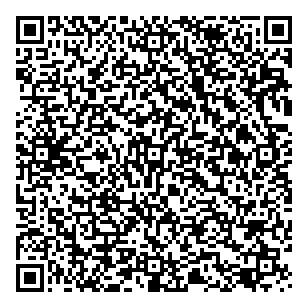 